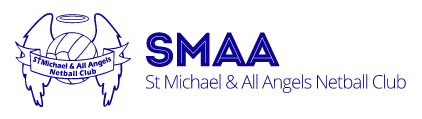 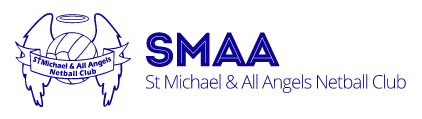 Application for Selection ReviewBefore submitting this form please read the Selection Policy carefully. This can be found on the website. Player Name: ______________________________________________________________________ Grade Selected: ____________________________________________________________________ Reasons requesting review:  Minimum court time not achieved				 Not trailed in preferred position  Selection process not followed				 Other (Please describe) ____________________________________________________________ __________________________________________________________________________________ Evidence/Further details of concern________________ ____________________________________ __________________________________________________________________________________ __________________________________________________________________________________ __________________________________________________________________________________ __________________________________________________________________________________ __________________________________________________________________________________ __________________________________________________________________________________ __________________________________________________________________________________ __________________________________________________________________________________ __________________________________________________________________________________ __________________________________________________________________________________ __________________________________________________________________________________ Please condense your comments to the space provided – do not attach any correspondence to this application. This application will formalise the Application for Review. No further correspondence will be entered into. Signature: ________________________________________________________________________ Senior Player/Guardian of Junior Age PlayerPrint Name: _______________________________________________________________________ Applications will only be accepted up to 1 week after teams are officially announced. This application will be forwarded to the Match Committee to arrange a selection review of the player listed in the application. You will be advised when all reviews and player movements have been completed.